Max Rady College of Medicine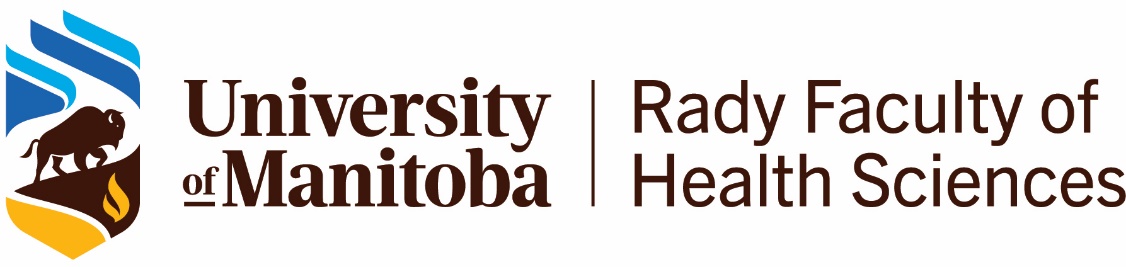 Department of Postgraduate Medical Education260 Brodie Centre727 McDermot AvenueWinnipeg, Manitoba R3E 3P5CanadaApplication for Waiver of TrainingThe duration of training may be reduced following an approved leave of absence with recommendation from the Program Director (on behalf of the Residency Progress Committee), with final approval by the Associate Dean, PGME, and the applicable approver (ex. Accrediting Body or Family Medicine Program Director).Granting a waiver of training after a leave is considered an exception, rather than the standard.  A Resident should not apply for a waiver of training unless they will successfully complete all mandatory components of training and have consistently exceeded expectations on assessment of competencies.Reference(s):  	PGME Leave of Absence & Waiver of Training PolicyLeave of Absence & Waiver of Training ProcessSection 1: Resident InformationThis information must be completed by the Resident and reviewed by Program Director or FM Site/FM Stream Lead.All information in this section is required.Section 2: Leave InformationThis information must be completed by the Resident and reviewed by Program Director or FM Site/FM Stream Lead. All information in this section is required.Section 3: Resident Justification of Request for WaiverThis information must be completed by the Resident and reviewed by Program Director or FM Site/FM Stream Lead. All information in this section is required.Section 4: Waiver Information This information must be completed by the Program Director or FM Site/FM Stream Lead.  All information in this section is required.Section 5: Associate Dean, PGME - Final Approval and SignatureAfter completion of all required fields in the Application (including Program Director Signature), please submit an electronic copy (scan) to regpgme@umanitoba.ca Email Subject: Insert Resident Name – Waiver of Training RequestAttention: Associate Dean – PGME C/O Resident AdministratorResident Name: Program: Program Start Date:Date of Certification Examination: Date of Certification Examination: Current Anticipated Completion of Training Date (in the absence of waiver): Current Anticipated Completion of Training Date (in the absence of waiver): Start Date of Leave: Return Date from Leave: Total Duration of Leave (in weeks and/or months): Total Duration of Leave (in weeks and/or months): Type of Leave: Type of Leave: Entrada LOA Reference # (if applicable):Entrada LOA Reference # (if applicable):Justification of Request for Waiver:New Proposed Completion of Training Date:I confirm the above information is correct and submitted to the best of my knowledge.YesDate of Submission by Resident:Resident Initials:I anticipate the resident will achieve the required level of competency/training requirements by the new proposed completion of training date:I anticipate the resident will achieve the required level of competency/training requirements by the new proposed completion of training date:YesHas the Resident ever failed a rotation:Has the Resident ever failed a rotation:YesNoHas the Resident completed a remediation or probation:Has the Resident completed a remediation or probation:YesNoJustification for Support: Recommended Waiver: (in weeks and/or months)New Proposed Completion of Training Date:  Program Director or FM Site/FM Stream Lead Name: Signature: Date: Waiver of Training Approved:Waiver of Training Approved:Waiver of Training Approved:YesNoAssociate Dean, PGME Name: Associate Dean, PGME Name: Signature: Date: For CPGME Office Use OnlyFor CPGME Office Use OnlyFor CPGME Office Use OnlyReceived requestDate: Waiver request sent to applicable required approver (i.e. Accrediting Body)Date:Confirmation received dateDate:Confirmation communicated to required partiesDate: